 ГОДОВОЙ ПЛАН проверок членов  СРО А «Объединение подземных строителей»    в 2018 годуПредмет проверки:Генеральный директор СРО А «Объединение подземных строителей»                      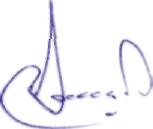  ____________   С.Н.Алпатов   «27»  декабря  2017 г.УТВЕРЖДЕНРешением СоветаСРО А «Объединение подземных строителей»(протокол № 56 от «27» декабря 2017 г.)№ п/п№ по рееструПолное наименование организацииРегион регистрацииИННСроки проверки(месяц)ПредметРезультатПервое полугодие 2018 годаПервое полугодие 2018 годаПервое полугодие 2018 годаПервое полугодие 2018 годаПервое полугодие 2018 годаПервое полугодие 2018 годаПервое полугодие 2018 годаПервое полугодие 2018 года9Закрытое акционерное общество «Семнадцатое управление «Метрострой»Санкт-Петербург7826019713февральПКДС064-009-П-18-СЧДТребованиям соответствует1Открытое акционерное общество по строительству метрополитена в г. Санкт-Петербурге «Метрострой»Санкт-Петербург7813046910февральПКДС064-001-П-18-СЧДТребованиям соответствует31Общество с ограниченной ответственностью Научно-производственное предприятие «Спецгидроизоляция Монолит»Санкт-Петербург7810656347февральПКДС064-031-П-18-СЧДТребованиям соответствует32Общество с ограниченной ответственностью «Гидроизол»Санкт-Петербург7801100810февральПКДС064-032-П-18-СЧДТребованиям соответствует12Закрытое акционерное общество «Тоннельный отряд-3»Санкт-Петербург7825699417февральПКДС064-012-П-18-СЧДТребованиям соответствует11Закрытое акционерное общество «УПРАВЛЕНИЕ - 20 МЕТРОСТРОЙ»Санкт-Петербург7810198538февральПКДС064-011-П-18-СЧДТребованиям соответствует3Закрытое акционерное общество «Управление № 10 Метростроя»Санкт-Петербург7802031239мартПКДС064-003-П-18-СЧДТребованиям соответствует260Общество с ограниченной ответственностью «Ваагнер-Биро РУС»Санкт-Петербург7814294218мартПГДС064-260-П-18-СЧВСоблюдает требования027Общество с ограниченной ответственностью «Инвестиционно-строительная компания «СОЮЗ»Санкт-Петербург7801231718мартПГД, ПКДС064-027-П-18-СЧВСоблюдает требования43Общество с ограниченной ответственностью «ПрофИндустрия»Санкт-Петербург7802400976мартПКДС064-043-П-18-СЧДТребованиям соответствует22Закрытое акционерное общество «ПРОМЫШЛЕННО-СТРОИТЕЛЬНАЯ КОМПАНИЯ «МЕТРО-КОНТРАКТ»Санкт-Петербург7825342819мартПКДС064-022-П-18-СЧДТребованиям соответствует90Общество с ограниченной ответственностью «ПиК»Санкт-Петербург7802138239мартПГД,ПКДИсключены 28.02.2018 г.п.2 ч.2 ст.55.7        ГрК РФ246Акционерное общество «ЕСС»Санкт-Петербург7816577571мартПКДС064-246-П-18-СЧДСоблюдает требования262Акционерное общество «Производственное объединение «Возрождение»Санкт-Петербург7811062995апрельПКДС064-262-П-18-СЧДСоблюдает требования265Закрытое акционерное общество «Экодор»Санкт-Петербург7811099699апрельПКДС064-265-П-18-СЧДСоблюдает требования266Открытое акционерное общество «Автодор СПб»Санкт-Петербург7820313765апрельПКДС064-266-П-18-СЧДСоблюдает требования267Санкт-Петербургское государственное бюджетное учреждение «Мостотрест»Санкт-Петербург7806215195апрельПКДС064-267-П-18-СЧДСоблюдает требования268Общество с ограниченной ответственностью «СевЗапДор»Санкт-Петербург7810898339апрельПКДС064-268-П-18-СЧДСоблюдает требования270Общество с ограниченной ответственностью «Арматор»Санкт-Петербург7805258125апрельПКДС064-270-П-18-СЧДНе соблюдает требованияМатериалы переданы в ДО271Закрытое акционерное общество «Кантемировский мост»Санкт-Петербург7812001762апрельПКДС064-271-П-18-СЧДСоблюдает требования30Общество с ограниченной ответственностью «АИР»Санкт-Петербург7811055444апрельПКДС064-030-П-18-СЧДСоблюдает требования225Закрытое акционерное общество «Строительно-монтажное управление № 11 Метростроя»Санкт-Петербург7841376861апрельПГДС064-225-П-18-СЧДНе соблюдает требованияМатериалы переданы в ДО158Общество с ограниченной ответственностью «Стройреконструкция»Санкт-Петербург7810538015апрельПГД, ПКДС064-158-П-18-СЧДСоблюдает требования15Акционерное общество «Компакт»Санкт-Петербург7816043467апрельПКДС064-015-П-18-СЧДСоблюдает требования48Закрытое акционерное общество «Стройкрансервис»Санкт-Петербург7814033424апрельПКДС064-048-П-18-СЧДТребованиям соответствует104Общество с ограниченной ответственностью «МТ групп»Санкт-Петербург7810516710апрель ПКДС064-104-П-18-СЧДТребованиям соответствует170Общество с ограниченной ответственностью «Производственно-коммерческая фирма «Микромакс»Санкт-Петербург7810615132апрельПГДС064-170-П-18-СЧДСоблюдает требования272Общество с ограниченной ответственностью «Строительная фирма «Онега-плюс»Санкт-Петербург7808026605майПКД273Акционерное общество «НиК»Санкт-Петербург7801008484майПКД274Общество с ограниченной ответственностью «Реликт»Санкт-Петербург7825674370майПКД275Акционерное общество «ЭЛСИ ПЛЮС»Санкт-Петербург7825707097майПКД276Общество с ограниченной ответственностью «Авто-Альянс»Санкт-Петербург7805446351майПКД278Общество с ограниченной ответственностью «СПЕЦСВЕТЭНЕРГОМОНТАЖ»Санкт-Петербург7804496582майПКД280Общество с ограниченной ответственностью «Строительная компания  «Гермес»Санкт-Петербург7805507893майПКД234Общество с ограниченной ответственностью «Петроподземстрой»Санкт-Петербург7806477909майПКД117Акционерное общество «АКС»Санкт-Петербург7816061297майПКД242Закрытое акционерное общество «Тепломонтаж-сервис»Санкт-Петербург7810153664майПКД220Общество с ограниченной ответственностью «Монтажное Пусконаладочное Предприятие КАСКАД»Санкт-Петербург7842358093майПКД113Общество с ограниченной ответственностью «РСК ТехСтрой»Санкт-Петербург7842523773май ПКД4Закрытое акционерное общество «Строительно-монтажное                    управление -11 Метрострой»Санкт-Петербург7825103970май ПКД8Общество с ограниченной ответственностью «МЕТРОПОДЗЕМСТРОЙ»Санкт-Петербург7816641241майПКД98Общество с ограниченной ответственностью «Энергосвязь»Санкт-Петербург7802256151май ПКД281Закрытое акционерное общество «Престиж»Санкт-Петербург7825097282июньПКД282Открытое акционерное общество «Асфальтобетонный завод № 1»Санкт-Петербург7804016807июньПКД283Акционерное общество «Буер»Санкт-Петербург7816124109июньПКД284Закрытое акционерное общество «Лендорстрой-2»Санкт-Петербург7830000176июньПКД286Общество с ограниченной ответственностью «РосЗнак»Санкт-Петербург7801609485июньПКД287Общество с ограниченной ответственностью «Магистраль»Санкт-Петербург7805203824июньПКД288Закрытое акционерное общество «АБЗ-Дорстрой»Санкт-Петербург7811099353июньПКД211Общество с ограниченной ответственностью «АЛАНД»Санкт-Петербург7842433985июньПГД,ПКД218Общество с ограниченной ответственностью «ГорноСтроительная Компания»Санкт-Петербург7816477601июньПКД354Закрытое акционерное общество«МГП «ИМСАТ»Санкт-Петербург7826053601июньПКД16Закрытое акционерное общество «Метро-АТМА»Санкт-Петербург7813005872июньПКД17Закрытое акционерное общество «МЕТРОМАШ»Санкт-Петербург7810608939июньПКД6Акционерное общество «Строительно-монтажное управление 13»Санкт-Петербург7801087976июньПКД248Общество с ограниченной ответственностью «Стоун Айленд»Ленинградская область7813503564июньПГД93Закрытое акционерное общество «Строительное управление № 288»Санкт-Петербург7808003527июньПГД, ПКД216Общество с ограниченной ответственностью «Росинжиниринг Автоматизация»Санкт-Петербург7813498427июньПКД7Закрытое акционерное общество                  «Управление-15 Метрострой»Санкт-Петербург7810165638июньПКД230Общество с ограниченной ответственностью «ЭТУ»Санкт-Петербург7807330867июньПКДВторое полугодие 2018 годаВторое полугодие 2018 годаВторое полугодие 2018 годаВторое полугодие 2018 годаВторое полугодие 2018 годаВторое полугодие 2018 годаВторое полугодие 2018 годаВторое полугодие 2018 года289Общество с ограниченной ответственностью «Строительная Компания «Кайрос»Санкт-Петербург7816550932июльПКД291Общество с ограниченной ответственностью «Норд Электро Компани»Санкт-Петербург7810072052июльПКД292Общество с ограниченной ответственностью «Научно-производственное объединение «РАНД»Санкт-Петербург7813102026июльПКД293Закрытое акционерное общество «ЭЛИС»Санкт-Петербург7809022177июльПКД294Акционерное общество «НЕВА-ДОРСЕРВИС»Санкт-Петербург7803010440июльПКД295Общество с ограниченной ответственностью «ТрансДорТех»Санкт-Петербург7814085623июльПКД296Общество с ограниченной ответственностью «Вега-2000»Санкт-Петербург7815017898июльПКД91Общество с ограниченной ответственностью«Вытеграстрой»Санкт-Петербург3508005879июльПКД97Общество с ограниченной ответственностью «Строительные системы СПб»Санкт-Петербург7811158922июльПКД357Общество с ограниченной ответственностью«Строительно-монтажное управление-16»Санкт-Петербург7816327388июльПКД186Общество с ограниченной ответственностью «СПЕЦСТРОЙ»Санкт-Петербург7841368290июльПКД135Общество с ограниченной ответственностью «Монтажно-технологическое предприятие «ОРИОН»Санкт-Петербург7813390134июльПКД162Общество с ограниченной ответственностью «Системы охраны и безопасности»Санкт-Петербург7842330490июльПКД28Общество с ограниченной ответственностью «БалтДемонтажСервис»Санкт-Петербург7802326095июльПКД352Общество с ограниченной ответственностью«Полярис»Санкт-Петербург5902165923июльПКД080Санкт-Петербургское государственное унитарное предприятие «Петербургский метрополитен»Санкт-Петербург7830000970июльПГД, ПКД298Общество с ограниченной ответственностью «ВИК-95»Санкт-Петербург7810756380августПКД299Общество с ограниченной ответственностью «Ремстройпуть»Санкт-Петербург7805140853августПКД300Общество с ограниченной ответственностью «Строительное управление № 5. Лендорстрой»Санкт-Петербург7813452006августПКД301Общество с ограниченной ответственностью «ЮРРОС»Санкт-Петербург7802130504августПКД302Закрытое акционерное общество «Строительно-Монтажное Управление-103»Санкт-Петербург7806509283августПКД304Закрытое акционерное общество «ЮВЕНАЛ»Санкт-Петербург7802090330августПКД306Санкт-Петербургское государственное унитарное дорожное специализированное предприятие  «Петродворцовое»Санкт-Петербург7819013005августПКД18Закрытое акционерное общество «Метробетон»Санкт-Петербург7803033447августПГД210Общество с ограниченной ответственностью                                   «Трансэт»Санкт-Петербург7813330914августПКД159Общество с ограниченной ответственностью «Строительная корпорация «Энки»Санкт-Петербург7842359185августПКД35Общество с ограниченной ответственностью «Арфис»Санкт-Петербург7812018068августПКД168Акционерное общество «РОСИНЖИНИРИНГ»Санкт-Петербург7805222129августПКД101Общество с ограниченной ответственностью «Стройтехсервис»Санкт-Петербург7801429443августПГД,ПКД92Общество с ограниченной ответственностью «Строительная компания «ВОДА»Санкт-Петербург7802352803августПГД,ПКД196Общество с ограниченной ответственностью «Би.Си.Си.»Санкт-Петербург7802876910августПКД353Общество с ограниченной ответственностью«АБ Инжиниринг»Санкт-Петербург7802877367августПГД307Санкт-Петербургское государственное унитарное дорожное предприятие  «Путь»Санкт-Петербург7807009477сентябрьПКД308Закрытое акционерное общество «Трест Ленмострострой»Санкт-Петербург7830002617сентябрьПКД311Общество с ограниченной ответственностью «Центр комплексного благоустройства»Санкт-Петербург7839448406сентябрьПКД312Общество с ограниченной ответственностью «Ленавтодор»Санкт-Петербург7811505830сентябрьПКД314Общество с ограниченной ответственностью Производственно-строительная фирма «КОРТ»Санкт-Петербург7820001300сентябрьПКД315Общество с ограниченной ответственностью «Служба технического заказчика»Санкт-Петербург7839504869сентябрьПКД316Закрытое акционерное общество «НеФ»Санкт-Петербург7806002550сентябрьПКД148Закрытое акционерное общество «Строительно-монтажное управление № 10 Метростроя»Санкт-Петербург7816141834сентябрьПКД34Закрытое акционерное общество «МЕТРО-РСУ»Санкт-Петербург7810163920сентябрьПКД144Общество с ограниченной ответственностью «Инкомстрой»Санкт-Петербург7825470472сентябрьПКД255Общество с ограниченной ответственностью «ТРЕЙД ИНЖИНИРИНГ»Санкт-Петербург6330055150сентябрьПКД14Общество с ограниченной ответственностью «Тоннельный отряд-4»Санкт-Петербург7805131224сентябрьПКД207Общество с ограниченной ответственностью «Топфлор Северо-Запад»Санкт-Петербург7806436860сентябрьПКД227Общество с ограниченной ответственностью Управление начальника работ «Строительство, технологии, инновации»Санкт-Петербург7838468537сентябрьПКД42Общество с ограниченной ответственностью «Брокк демонтаж Северо-Запад»Санкт-Петербург7839331091сентябрьПКД115Акционерное общество «Научно-исследовательский институт точной механики»Санкт-Петербург7804028175сентябрьПКД318Общество с ограниченной ответственностью «Норд-Компани»Санкт-Петербург7816360586октябрьПКД319Общество с ограниченной ответственностью «Ландшафт Дизаин Проект»Санкт-Петербург7811356811октябрьПКД320Общество с ограниченной ответственностью «Протон Энерго Ресурс»Санкт-Петербург7814457511октябрьПКД323Общество с ограниченной ответственностью «ЗЕЛЕНСТРОЙ»Санкт-Петербург7841019475октябрьПКД324Общество с ограниченной ответственностью «РосСтройГеология»Санкт-Петербург7813544948октябрьПКД326Общество с ограниченной ответственностью «Строительная компания «ПРИРОДА-СЕРВИС»Санкт-Петербург7814124181октябрьПКД327Общество с ограниченной ответственностью «Строительно-Монтажное Управление - 103»Санкт-Петербург7838417194октябрьПКД87Общество с ограниченной ответственностью «Монтажный участок №2 МТП «Орион»Санкт-Петербург7813409378октябрьПКД141Общество с ограниченной ответственностью «Сев-Зап Эко Строй»Санкт-Петербург7825414213октябрьПКД261Общество с ограниченной ответственностью «ГИПРОСПЕЦСТРОЙ»Санкт-Петербург7820049567октябрьПКД245Общество с ограниченной ответственностью «ТоннельСтрой»Санкт-Петербург7810833677октябрьПКД5Общество с ограниченной ответственностью «Строительно-Монтажное Управление № 13 Метрострой»Санкт-Петербург7838058717октябрьПГД,ПКД99Общество с ограниченной ответственностью «Специализированное тоннельное строительство»Санкт-Петербург7816401296октябрьПКД199Закрытое акционерное общество «ФАРТО»Санкт-Петербург7842003975октябрьПКД131Общество с ограниченной ответственностью «МЕТРОБАЛТСТРОЙ»Санкт-Петербург7804360140октябрьПКД123 Акционерное общество «Кронштадт»Санкт-Петербург7808035536октябрьПКД347Общество с ограниченной ответственностью«СпецГеоСтрой»Санкт-Петербург2512305979октябрьПГД, ПКД329Общество с ограниченной ответственностью «Торос-сбс»Санкт-Петербург7806478349ноябрьПКД330Общество с ограниченной ответственностью «Фарн»Санкт-Петербург7816484020ноябрьПКД331Общество с ограниченной ответственностью «УНР-РЕСУРС»Санкт-Петербург7810510387ноябрьПКД332Общество с ограниченной ответственностью «ЭнергоДорСтрой»Санкт-Петербург7842533027ноябрьПКД333Общество с ограниченной ответственностью «СК М-Строй»Санкт-Петербург7814541749ноябрьПКД334Общество с ограниченной ответственностью «Смарт»Санкт-Петербург7807117433ноябрьПКД335Общество с ограниченной ответственностью «Трасса»Санкт-Петербург7802559572ноябрьПКД36Общество с ограниченной ответственностью «Ленспецавтоматика»Санкт-Петербург7826099638ноябрьПКД157Общество с ограниченной ответственностью «ИнжинирингСтрой»Санкт-Петербург7810517992ноябрьПКД25Общество с ограниченной ответственностью «БалтСтрой»Санкт-Петербург7805311001ноябрьПКД258Акционерное общество Строительная компания «Компакт»Санкт-Петербург7816300957ноябрьПКД10Закрытое акционерное общество «СМУ-19 Метрострой»Санкт-Петербург7810173036ноябрьПКД259Общество с ограниченной ответственностью«Метромаш»Санкт-Петербург7810391323ноябрьПКД179Общество с ограниченной ответственностью «ЛеСи»Санкт-Петербург7841379044ноябрьПКД189Закрытое акционерное общество                         «СИГНИ ГРУП»Санкт-Петербург7816118666ноябрьПКД203Закрытое акционерное общество «СТРОИТЕЛЬ-К»Санкт-Петербург7816119571ноябрьПКД83Общество с ограниченной ответственностью «Рубикон-Сервис»Санкт-Петербург7806347032ноябрьПКД336Общество с ограниченной ответственностью «СК Резерв»Санкт-Петербург7810438290декабрьПКД342Общество с ограниченной ответственностью «СТРОЙАРСЕНАЛ»Санкт-Петербург7804478008декабрьПКД344Общество с ограниченной ответственностью «Корпорация Евротракт»Санкт-Петербург4725484927декабрьПКД346Общество с ограниченной ответственностью «М-ГРУПП»Санкт-Петербург7807080991декабрьПКД348Общество с ограниченной ответственностью «Авиасветотехника»Санкт-Петербург7810552972декабрьПКД№ п/пСокращениеРасшифровка1ПГДПроверка соблюдения требований стандартов и правил Ассоциации, условий членства,  требований законодательства о градостроительной деятельности, о техническом регулировании, включая требования, установленные стандартами на процессы выполнения работ.2ПКДПроверка соблюдения требований стандартов и правил Ассоциации, условий членства, исполнения обязательств по договорам строительного подряда, заключенным с использованием конкурентных способов заключения договоров.3ПГД, ПКДПроверка соблюдения требований стандартов и правил Ассоциации, условий членства, в том числе:1. требований законодательства о градостроительной деятельности, о техническом регулировании, включая требования, установленные стандартами на процессы выполнения работ;2. исполнения обязательств по договорам строительного подряда, заключенным с использованием конкурентных способов заключения договоров.